NCFCA Apologetics Preparation for Monument MembersSeason 22 Monument Release #7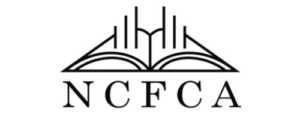 Directions: Work through the source material in this download to help you understand this week’s selection of apologetics prompts. This release addresses approximately 5% of the total number of prompts you will need to be prepared for in your next tournament, so keep up the studying from week to week to ensure your knowledge in Apologetics. This week’s prompts are:HOW ARE WE SAVED? (PART 2)41. What is adoption into God's family and why is it significant?*42. What is sanctification and why is it significant?43. What is redemption and why is it significant?44. What is reconciliation and why is it significant?*This question is not answered at this time in the Season 22 release schedule. A worksheet is provided for you to take your own notes for preparation.For a list of all the prompts for the year and all other downloads for NCFCA apologetics, visit your download page at https://club.monumentmembers.com/ncfca-apologetics/download-category/ncfca-apologetics. Adoption	What is adoption into God's family and why is it significant?This question is not answered at this time in the Season 22 release schedule. This worksheet is provided for you to take your own notes for preparation.Bible VersesQuotationsRecommendationsCommentarySanctification	by Luis GarciaWhat is sanctification and why is it significant?Bible Verses2 Chronicles 7:12-18
Isaiah 64:8
Jeremiah 18:1-6
Ezekiel 36:22-28
John 17:15-19
Romans 8:28-391 Corinthians 1:30-31
Philippians 1:9Ephesians 5:25-27
2 Thessalonians 2:13-17
2 Timothy 2:20-22
Hebrews 2:10-11; 13:20-21Quotations “What understanding do you have of the salvation of your soul? The work of salvation means that in your real life things are dramatically changed. You no longer look at things in the same way. Your desires are new and the old things have lost their power to attract you. One of the tests for determining if the work of salvation in your life is genuine is— has God changed the things that really matter to you? If you still yearn for the old things, it is absurd to talk about being born from above— you are deceiving yourself. If you are born again, the Spirit of God makes the change very evident in your real life and thought. And when a crisis comes, you are the most amazed person on earth at the wonderful difference there is in you. There is no possibility of imagining that you did it. It is this complete and amazing change that is the very evidence that you are saved…True salvation, worked out in me by the Holy Spirit, frees me completely. And as long as I ‘walk in the light as He is in the light’ (1 John 1:7), God sees nothing to rebuke because His life is working itself into every detailed part of my being, not on the conscious level, but even deeper than my consciousness.” –Oswald Chambers, My Utmost for His Highest“Did Christ finish His work for us? Then there can be no doubt but He will also finish His work in us.” –John FlavelRecommendationsSystematic Theology by Wayne Grudem, Chapter 38Mere Christianity by C.S. Lewis, Book 4-Chapters 7-8, 10-11http://carm.org/dictionary-sanctificationhttp://gracequotes.org/topic/sanctification-justification/http://gracequotes.org/topic/sanctification-practical/http://gracequotes.org/topic/sanctification-positional/ CommentaryThe crux of sanctification is that it is God separating and molding us away from our flesh, so that, we might live and be consummated in the Spirit. C.S. Lewis explains this by saying Christ instills His “Zoe” into us through sanctification, transforming us into “New Men,” and dominating our natural desires to be like Him. Truly, we are being taken from the miry clay to be made into vessels overflowing with the Living Waters. This topic will require you to answer questions like, “If I am saved, then why do I still sin?,” “If I am forgiven of all my sin, then what about the sin that I still struggle with?,” “Will God ever give up on me?,” “How does sanctification work with the full picture of salvation?,” etc. All of the Scripture references and C.S. Lewis passages reveal and expound on the beauty of the definition and power of sanctification.Redemption	by Luis GarciaWhat is redemption and why is it significant?Bible VersesExodus 20:2
Psalm 111:7-9; 130:7
Isaiah 62:4-5
Hosea 13:14
Mark 10:45
John 14:6
Romans 3; 5:6-11
Ephesians 1:7; 2:1-10
Galatians 4:4-7
Colossians 1:13-14
Hebrews 9:11-15
1 Peter 1:18-19Quotations“The Cross of Christ is the revealed truth of God’s judgment on sin. Never associate the idea of martyrdom with the Cross of Christ. It was the supreme triumph, and it shook the very foundations of hell. There is nothing in time or eternity more absolutely certain and irrefutable than what Jesus Christ accomplished on the Cross— He made it possible for the entire human race to be brought back into a right-standing relationship with God. He made redemption the foundation of human life; that is, He made a way for every person to have fellowship with God.The Cross was not something that happened to Jesus— He came to die; the Cross was His purpose in coming…The purpose of the incarnation was redemption…The Cross is the central event in time and eternity, and the answer to all the problems of both. The Cross is not the cross of a man, but the Cross of God, and it can never be fully comprehended through human experience…The Cross was the place where God and sinful man merged with a tremendous collision and where the way to life was opened. But all the cost and pain of the collision was absorbed by the heart of God.” –Oswald Chambers, My Utmost for His HighestRecommendations http://carm.org/dictionary-redemption CommentaryRedemption implies being saved from bondage and slavery. With that in perspective, consider intertwining the story of the bondage of Israel under Egypt and the bondage of humanity under sin. The message of redemption is that God took us from the miry clay to be transformed into vessels of His glory. We are being redeemed back into the arms of the Creator, no longer having a chasm of separation caused by sin hindering our relationship with Him.Reconciliation	by Olivia BowersWhat is reconciliation and why is it significant?Bible Verses2 Corinthians 5:18-21Romans 5:10Colossians 1:20-22Romans 3:23Romans 11:15 Hebrews 9:14John 1:12Ephesians 2:3Ephesians 3:11-151 John1:3Isaiah 59:2Quotations“In Christ was united the human and the divine. His mission was to reconcile God to man, and man to God; to unite the finite with the infinite.” - Ellen G. White“If Christ is not all to you he is nothing to you. He will never go into partnership as a part Savior of men. If he be something he must be everything, and if he be not everything he is nothing to you.” - Charles Spurgeon“The wisdom of God has ordained a way for the love of God to deliver us from the wrath of God without compromising the justice of God.” - John Piper“I gave Him a crown of thorns, He gave me a crown of righteousness. I gave Him a cross to carry, He gave me His yoke which is easy, His burden which is light. I gave Him nails through His hands, He gave me safely into His Father’s hands from which no power can pluck me. I gave Him a mock title, ‘This is the King of the Jews.’ He gave me a new name and made me a king and a priest to God. I gave Him no covering, stripping His clothes from Him, He gave me a garment of salvation. I gave Him mockery, casting the same in His teeth, He gave me Paradise. I gave Him vinegar to drink, He gave me Living Water. I crucified and slew Him on a tree, He gave me eternal life. It was my sinfulness that put Him there. It is His sinlessness that puts me here.” - Derick Bingham“Let ‘Deserved’ be written on the floor of hell but on the door of heaven and life, ‘The Free Gift’” - Richard Baxter“If you ask why God ordained the fall of man and the sinful state into which he would go, the answer is that God ordained sin so that we would know Him in the fullness of His revelation of Himself. If God had not ordained sin, we would know Him only as the Creator; because God has ordained sin we can know Him as the Redeemer.” - Don Kistle“God’s love is at God’s initiative and choice; it isn’t given out on the basis of my performance. God’s gospel love is not wages that I earn with a model life; it is a gift. It is a gift that I cannot earn; more than that, it is a gift that I do not even deserve. God loves weak, ungodly, sinful enemies. The gift is the opposite of what I deserve. God ought to kill me on the spot. Instead, He sent His Son to die in my place.” - David Powlison“Salvation is from our side a choice; from the divine side it is a seizing upon, an apprehending, a conquest by the Most High God. Our ‘accepting’ and ‘willing’ are reactions rather than actions. The right of determination must always remain with God.” - A.W. TozerRecommendations“Christian Reconciliation” http://www.compellingtruth.org/Christian-reconciliation.html “What is Christian Reconciliation?” http://www.gotquestions.org/reconciliation.html CommentaryCommonly referenced, Romans 3:23 reminds us that we all fall short of the glory of God. We serve a perfect and holy God, whose arms have always been open for His people. It was us who ran away and often continue to run from Him on a daily basis. Sin separated us, creating a chasm between God and man. Jesus Christ, is the bridge that unites man once again with His Creator. The Cross reconciled us to God.What exactly is the meaning of reconciliation? From a theological perspective, reconciliation means a change in relationship between God and man. As Ephesians 2:3, 11-15 explains, we are naturally children of wrath and are at enmity with God. Yet, through salvation “…we were reconciled to God through the death of His Son…” (Rom. 5:10). He does not need to change; We are the ones that require reconciliation. What significance does reconciliation have in our lives? First and foremost, the problem of sin that previously separated us from God has been removed and the debt that we owed has been paid in full, accomplished in Christ. Secondly, we can now have fellowship with Him (1 John 1:3), taking full part in what we were created for. Reconciliation gives us the ability to have a personal, intimate relationship with God, blameless in His sight. This incredible picture of grace is reminiscent of the one sheep who leaves the ninety-nine. The Good Shepherd leaves the flock and searches day and night to just find the one wayward lamb. When He find the sheep, He returns with the creature to the flock, restoring the sheep to where it belongs. Similarly, we serve a merciful Shepard, who draw us unto Himself. Reconciliation forever alters our helpless state. Through this restoration, we have become co-heirs with Christ and can live with utmost confidence in the beautiful truth found in James 4:8, “Draw near to God and He will draw near to you,” an ability entirely impossible without the gift of Christ.